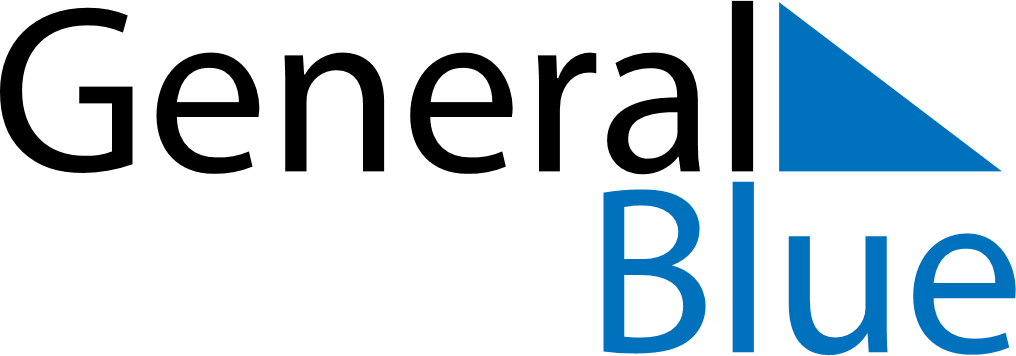 June 1781June 1781June 1781June 1781June 1781SundayMondayTuesdayWednesdayThursdayFridaySaturday123456789101112131415161718192021222324252627282930